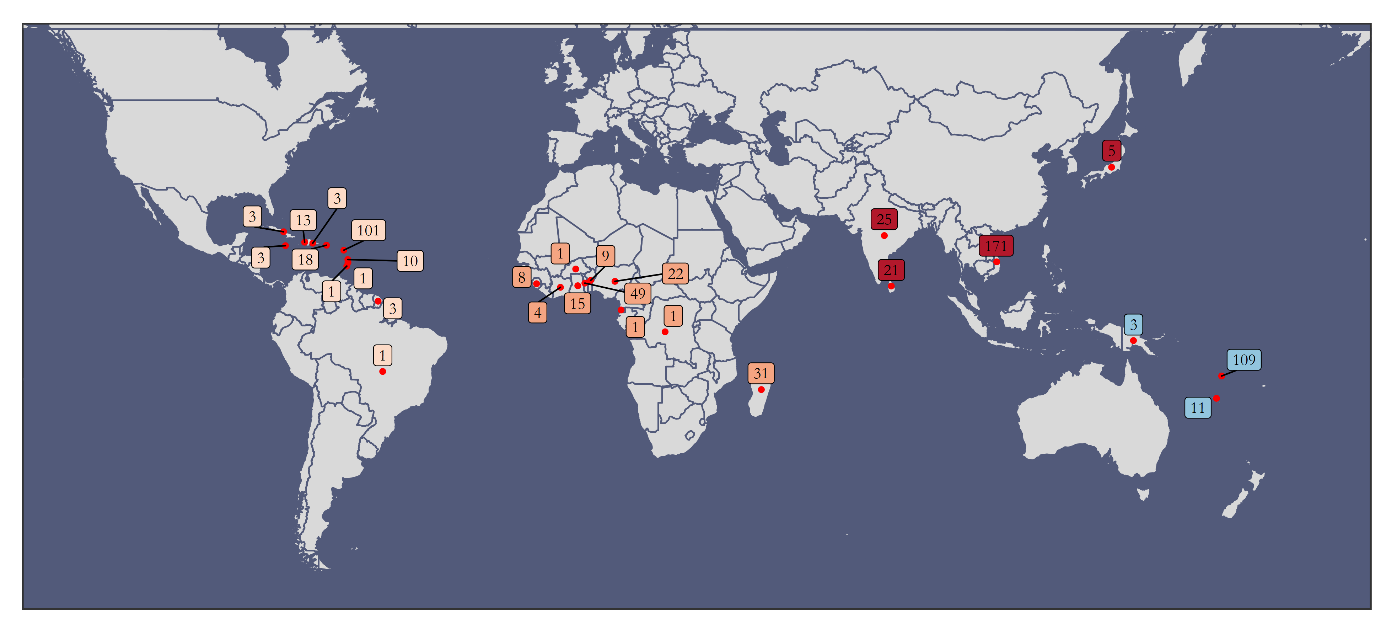 Fig. S1 : Geographical origin of the 643 Dioscorea alata accessions.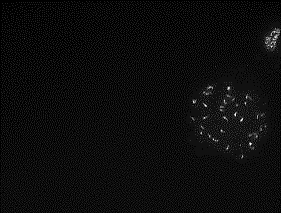 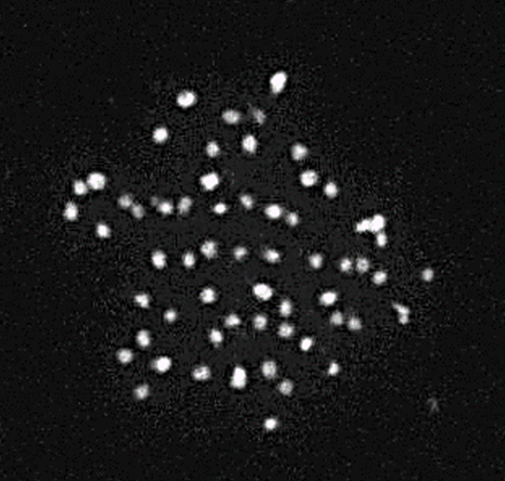 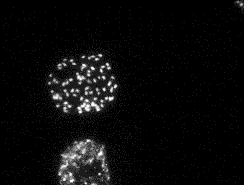 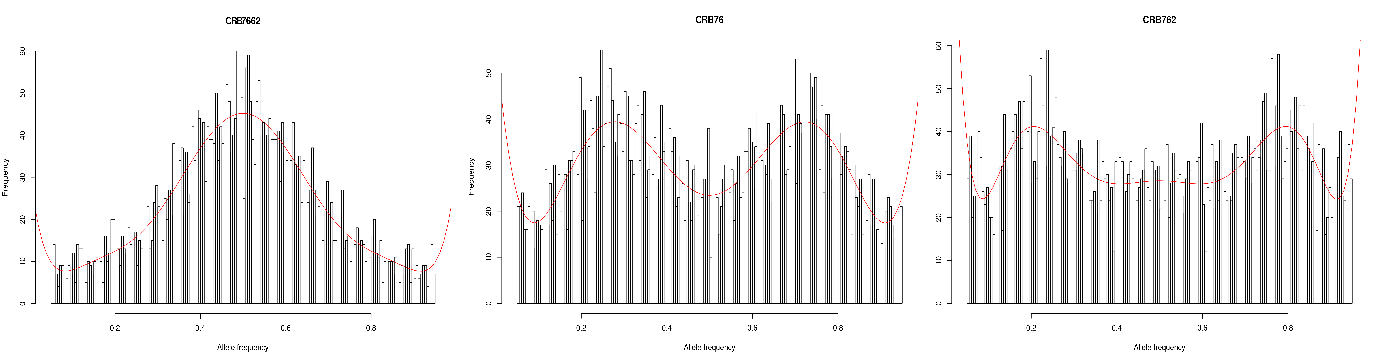 Fig. S2: Bar plot of the allelic frequency distribution and the corresponding number of chromosomes after chromosome counting for diploid, triploid and tetraploid accessions, from left to right, respectively. Table S1: Description of the optimal set of parameters used on the whole dataset and defined in the model training for inferring the ploidy level from GBS data.A							BFig. S3 (A) The identity by descent (IBD) density distribution for all possible pairs of accessions, full-sibs and half-sibs; (B) The frequency distribution of all possible pairs of accessions with a defined window of 0.014 and a valley at 0.686 indicating the clonality threshold. 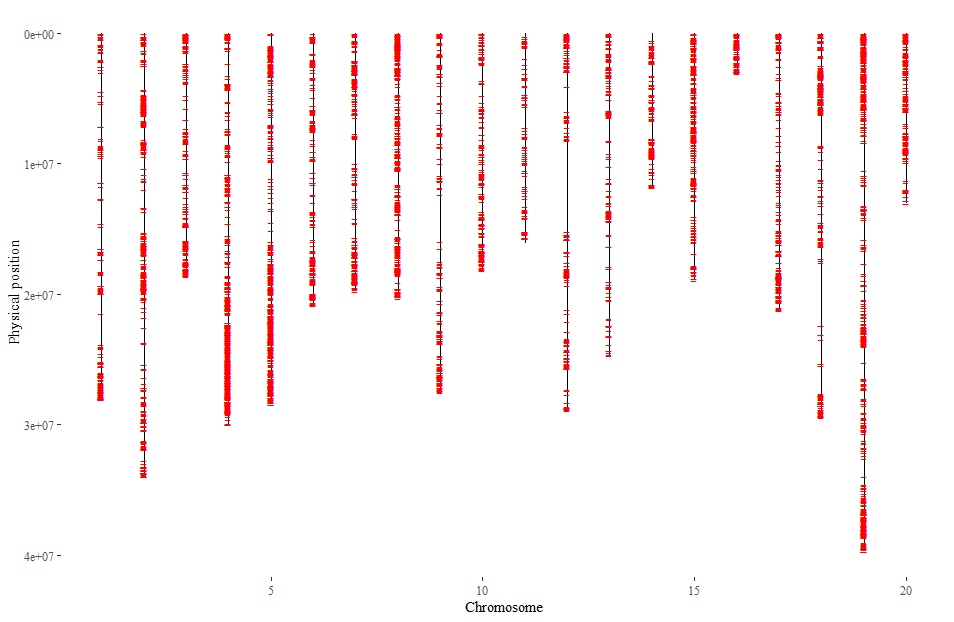 Fig. S4 Distribution of the 6017 SNPs along the Dioscorea alata genetic map.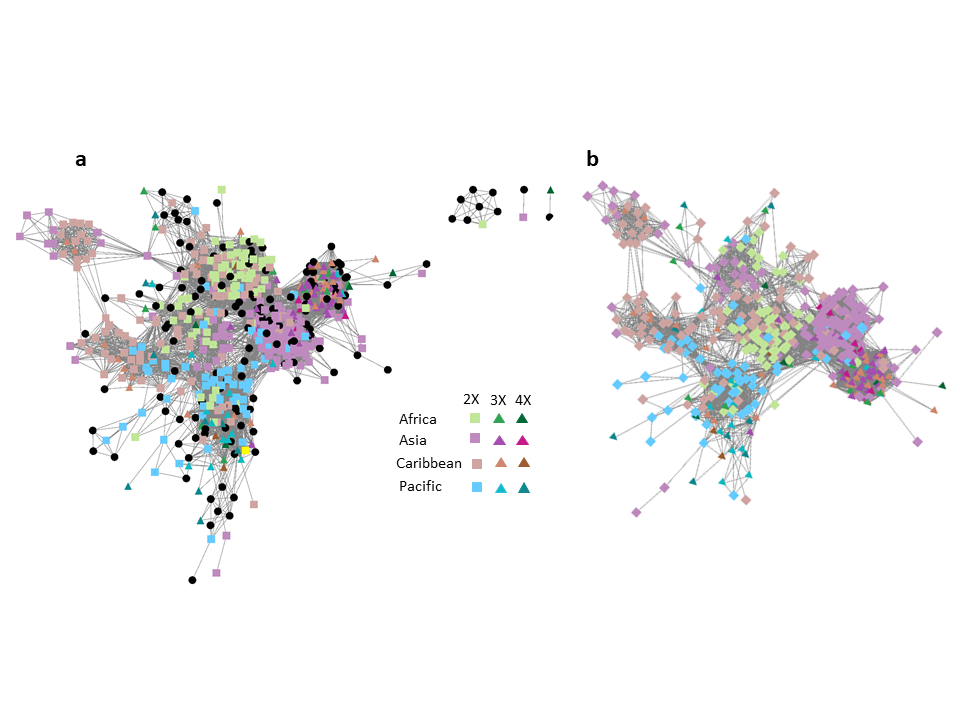 Fig. S5.  Network visualisation of the genetic relationships between the 643 accessions according to their ploidy level and their geographical origin. (a) The network is based on shared alleles depicting the relationship between accessions with unknown ploidy levels (black nodes) and the others, according to their geographical origins. This figure shows an even distribution of accessions with unknown ploidy. They did not gather according to the ploidy level or genetic gene pool. (b) The network shows relationships between diploid, triploid and tetraploid accessions, according to their geographical origin. 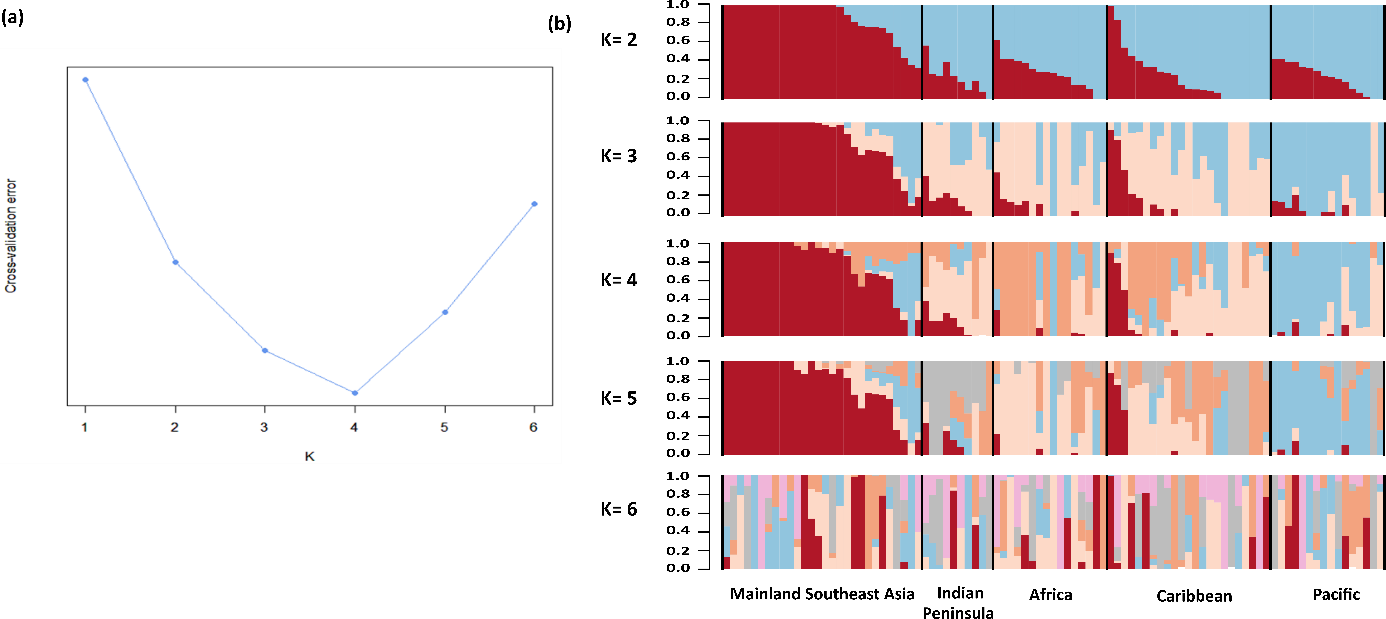 Fig. S6: Cluster assignment of 93 diploid greater yam genotypes estimated using ADMIXTURE for K = 2 to K = 6. a- Cross validation plot. b- Admixture barplot showing the distribution of the K=2 to 6 genetic clusters Table S2 : Dioscorea alata accessions used in this study with their geographical origin, name of the provider, measured ploidy, inferred ploidy, MLLs and UGs defined after relatedness analysis, and the membership within each cluster at K=4 after ADMIXTURE analysis.CIRAD: Centre de Coopération Internationale pour la Recherche Agronomique pour le Développement; CRB-PT: Centre de Ressources Biologiques- Plantes Tropicales ; FCRDI: Field Crops Research and Development Institute; NARI: National Agricultural Research Institute; IITA: International Institute of Tropical Agriculture; PRC: Plant Ressources Center; TUA: Tokyo University of Agriculture; Un. Antananarivo: University of Antananarivo ; and VARTC: Vanuatu Agricultural Research and Technical Centre.Table S3: Geographical distribution of diploid genotypes showing membership in each of the four clusters (K=4) and admixed groups identified after analysis of the population structure using ADMIXTURE. 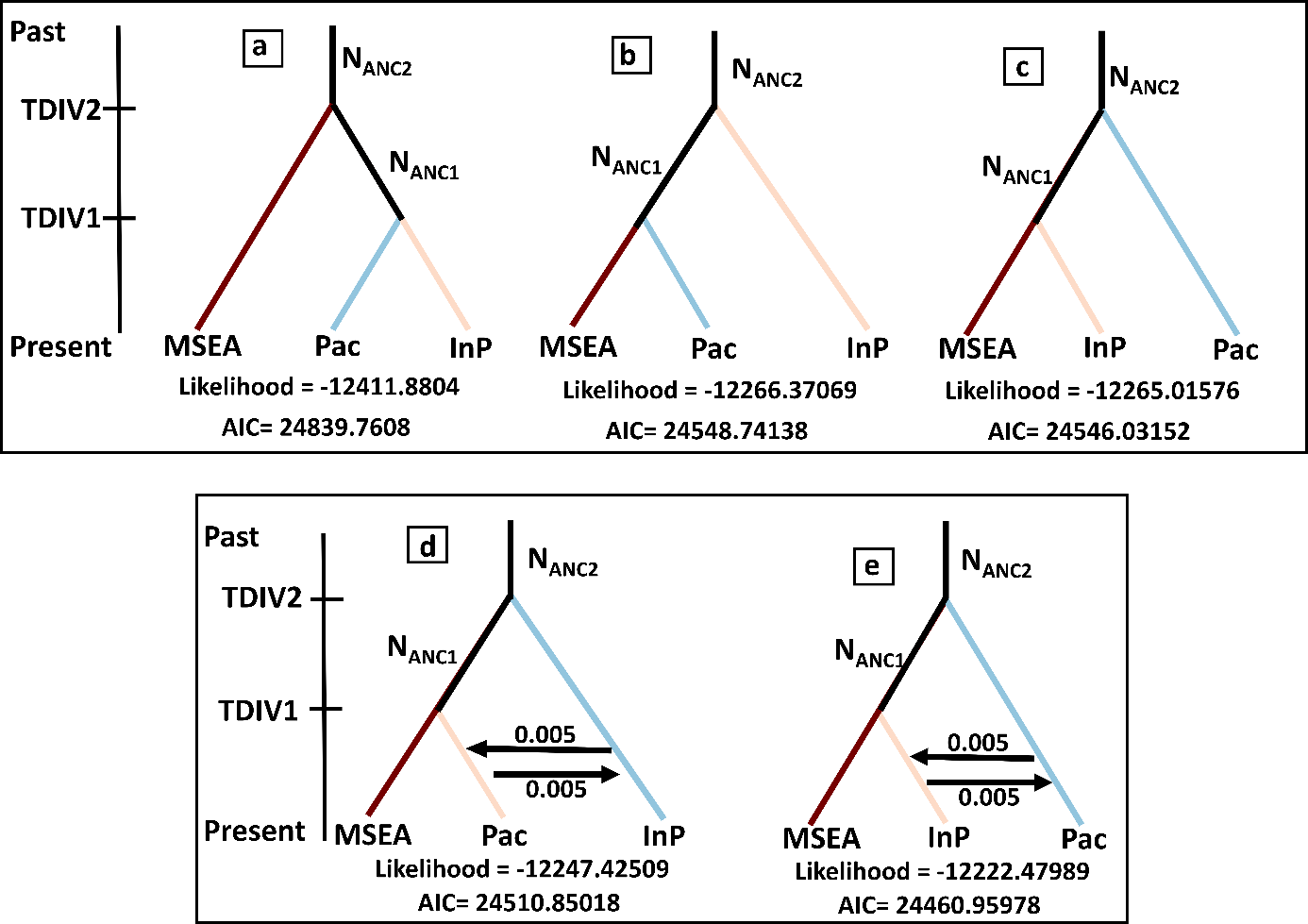 Fig. S7. The different domestication scenarios simulated with FASTSIMCOAL 2.6. Scenarios (a, b, c): (a) Split between Mainland Southeast Asia (MSEA) and the Indian Peninsula (InP) followed by the divergence of a Pacific (Pac) population from InP or (b) MSEA. (c) Split between MSEA and Pacific populations, with Indian Peninsula populations originating from MSEA. Scenarios (d, e): (d) and (e) are equivalent to the scenarios (b) and (c), including constant migration between MSEA and the Pacific and between the Indian Peninsula and the Pacific, respectively. Nanc1 ancestral population after the first split. TDIV: Time of divergence between the populations; TDIV1 is the most recent time of divergence. TDI1<TIV2. 0.05 is the migration rate between two populations.Detailed method description S1: PolynomPloidy.R  Script  PolynomPloidy.R #Copyright 2020 CIRAD## This program is free software; you can redistribute it and/or modify# it under the terms of the GNU General Public License as published by# the Free Software Foundation; either version 3 of the License, or# (at your option) any later version.## This program is distributed in the hope that it will be useful,# but WITHOUT ANY WARRANTY; without even the implied warranty of# MERCHANTABILITY or FITNESS FOR A PARTICULAR PURPOSE. See the# GNU General Public License for more details.## You should have received a copy of the GNU General Public License# along with this program; if not, see <http://www.gnu.org/licenses/> or# write to the Free Software Foundation, Inc.,# 51 Franklin Street, Fifth Floor, Boston,# MA 02110-1301, USA.## You should have received a copy of the CeCILL-C license with this program.#If not see <http://www.cecill.info/licences/Licence_CeCILL-C_V1-en.txt>## Intellectual property belongs to CIRAD ## Written by Fabien Cormier#####################################################################The PolynomPloidy.R estimates ploidy level from GBS dataset. #A VCF file is taken as an input. For model training, information on accessions with known ploidy are provided as a text file #with two columns: accessions IDs are in the first column and the associated ploidy level in the second one. #PolynomPloidy.R #generates two main files: a text file with the ploidy level of each accession, present in the VCF file along #with a fitness value; #and a pdf file with the frequency distribution plot for each accession. Poor fit lead to the report of a ploidy levels of 1.######################################################################
library(vcfR)
library(stringr)
######################################################################
# 0 - IMPORTING THE VCF AND PREPARING THE MATRICES
######################################################################
#working directory 
setwd("Path to working directory")
# Read the ploidy of training accessions
var<-read.table("input_file_for_training.txt",sep="\t",row.names=1,header=T)
ok<-row.names(var)
#read the vcf 
GBS<-read.vcfR("input_file.vcf")
# Extract GBS info
Z<-extract_gt_tidy(GBS)
# transform depth info into 2 columns (1 per alleles)
AD<-str_split_fixed(Z$gt_AD,",",2) 
# Put NA if there are 2 or more alternative alleles
AD[grep(",",AD[,2]),]<-NA
# Keep the depth of the major allele
MAX_AD<-apply(AD,1,FUN=function(x){max(as.numeric(x),na.rm=T)})
MAX_AD[MAX_AD=="-Inf"]<-NA
MAX_AD<-data.frame(AD,MAX_AD,Z$gt_DP,Z$Indiv,Z$Key)
# Create a total depth matrix by ind and SNP
DP1 <- extract.gt(GBS, element = "DP", as.numeric=TRUE)
# Create a major allele depth matrix by ind and SNP
MAX1<-matrix(MAX_AD$MAX,ncol=ncol(DP1),nrow=nrow(DP1),byrow=F)
colnames(MAX1)<-colnames(DP1)
row.names(MAX1)<-row.names(DP1)
######################################################################
# 1 - TEST the PARAMETRES######################################################################
# Parameters (start, end, step)#max number of reads per snp
hist(rowSums(DP1,na.rm=T))
summary(rowSums(DP1,na.rm=T))
tmaxDPtot<-seq(75000,150000,25000)
#min and max number of reads per SNP and ind 
hist(as.vector(DP1),xlim=c(0,1000),breaks=1000)
summary(as.vector(DP1),na.rm=T)
tminDP<-seq(10,50,10)
tmaxDP<-seq(200,800,200)
# max frequency to take into account
hist(as.vector(MAX1/DP1),breaks=100)
summary(as.vector(MAX1/DP1))
tfreqMaj<-seq(0.85,1,0.05)
# number of histograms breaks
tNbBreaks<-c(100,250,500)# Compute all combinations of parameters
test<-expand.grid(tmaxDPtot,tminDP,tmaxDP,tfreqMaj,tNbBreaks)
colnames(test)<-c("maxDPtot","minDP","maxDP","freqMaj","NbBreaks")
# Initialize variables nb_pred<-as.numeric();nb_ok<-as.numeric();nb_ploidy<-as.numeric()
mean_r2<-as.numeric()# loop on parameters combinations
for (k in 1:nrow(test))
{
  print(paste("Test ====> ",round(k/nrow(test)*100,2),"%","done",sep=" "))
  maxDPtot<-test[k,1];minDP<-test[k,2];maxDP<-test[k,3]
  freqMaj<-test[k,4];NbBreaks<-test[k,5]
  #DP total max
  MAX<-MAX1[-which(rowSums(DP1,na.rm=T)>=maxDPtot),]
  DP<-DP1[-which(rowSums(DP1,na.rm=T)>=maxDPtot),]
  #NA if DP<=minDP or >=maxDP
  MAX[DP<=minDP]<-NA
  MAX[DP>=maxDP]<-NA
  DP[is.na(MAX)==T]<-NA
  # NA if major allele freq >= freqMaj
  MAX[MAX/DP>=freqMaj]<-NA
  DP[is.na(MAX)==T]<-NA  
  var_test<-intersect(row.names(var),colnames(MAX))
  MAX<-MAX[,var_test];DP<-DP[,var_test]
  ploidy<-as.numeric();fit<-as.numeric()  # loop on accessions used as training dataset
  for (i in 1:ncol(DP))
  {
    d<-c(MAX[,i]/DP[,i],(DP[,i]-MAX[,i])/DP[,i])
    if(length(which(is.na(d)==F))<=100)
    {ploidy<-c(ploidy,NA);fit<-c(fit,NA);next}
    h<-hist(d,breaks=NbBreaks,plot=F)
    y<-h$counts
    x<-seq((h$breaks[2]-h$breaks[1])/2+h$breaks[1],max(h$breaks),h$breaks[2]-h$breaks[1])
    modele<-lm(y~poly(x,8,raw=T))
    x<-seq(0.2,0.8,by=0.001)
    pred<-predict(modele,data.frame(x))
    nb_pic<-0
    for (j in 2:(length(pred)-1))
    {
      if(pred[j-1]<=pred[j] & pred[j]>=pred[j+1]){nb_pic<-nb_pic+1}
    }
    ploidy<-c(ploidy,nb_pic+1);fit<-c(fit,summary(modele)$"adj.r.squared")
  }
  nb_pred<-c(nb_pred,length(which(is.na(ploidy)==F)))
  nb_ok<-c(nb_ok,length(which(ploidy==var[var_test,1])))
  nb_ploidy<-c(nb_ploidy,nlevels(as.factor(ploidy[which(ploidy==var[var_test,1])])))
  mean_r2<-c(mean_r2,mean(fit,na.rm=T))             
}
perc_ok<-nb_ok/nb_pred
RESULT_TEST<-data.frame(test,nb_pred,nb_ok,nb_ploidy,perc_ok,mean_r2)
# or sort on the number of well predicted
RESULT_TEST<-RESULT_TEST[order(RESULT_TEST$mean_r2,decreasing=T),]
RESULT_TEST<-RESULT_TEST[order(RESULT_TEST$nb_ploidy,decreasing=T),]
RESULT_TEST<-RESULT_TEST[order(RESULT_TEST$nb_ok,decreasing=T),]
RESULT_TEST[1:5,]
write.table(RESULT_TEST,file="Results_training.txt",sep="\t",dec=".",row.names=F)
######################################################################
#2 - MAKE THE PREDICTION FOR ALL
######################################################################
# Parameters IF YOU DID NOT TRAIN THE MODEL#number read max for 1 snp
maxDPtot<-100000
# number read min and max by 1 SNP and 1 genotypeminDP<-30
maxDP<-600
# frequency max to take into account as heterozygote
freqMaj<-0.95
# number breaks histogram
NbBreaks<-250
# OR CHOOSE THE MOST SUITABLE PARAMETERS USING TRAINING RESULTS
RESULT_TEST[1,]
maxDPtot<-RESULT_TEST[1,1];minDP<-RESULT_TEST[1,2];maxDP<-RESULT_TEST[1,3]
freqMaj<-RESULT_TEST[1,4];NbBreaks<-RESULT_TEST[1,5]
# basic matrix
MAX<-MAX1
DP<-DP1
#DP total max
hist(rowSums(DP,na.rm=T));abline(h=maxDPtot)
MAX<-MAX[-which(rowSums(DP,na.rm=T)>=maxDPtot),]
DP<-DP[-which(rowSums(DP,na.rm=T)>=maxDPtot),]
#NA if DP<=minDP or >=maxDP
hist(DP,xlim=c(0,1000));abline(h=c(minDP,maxDP))
MAX[DP<=minDP]<-NA
MAX[DP>=maxDP]<-NA
DP[is.na(MAX)==T]<-NA
# Check distribution of freq maj allele
hist(MAX/DP)
# If the allele maj = total for 1 geno 1 snp no variation => NA
MAX[MAX/DP>=freqMaj]<-NA
DP[is.na(MAX)==T]<-NA
# Loop on individuals
pdf(paste("Results_ploidy_capt",maxDPtot,"minDP",minDP,"maxDP",maxDP,
    "freqMaj",freqMaj,"NbBreaks",NbBreaks,".pdf",sep=""),width = 21, height = 15)
nb_snp<-apply(MAX,2,FUN=function(x){length(which(is.na(x)==F))})
mean_DP<-apply(MAX,2,FUN=mean,na.rm=T)
ploidy<-as.numeric();fit<-as.numeric()
for (i in 1:ncol(DP))
{
  print(paste(colnames(DP)[i],"=",round(i/dim(DP)[2]*100,2),"%","done",sep=" "))
  d<-c(MAX[,i]/DP[,i],(DP[,i]-MAX[,i])/DP[,i])
  if(length(which(is.na(d)==F))<=5)
  {ploidy<-c(ploidy,NA);fit<-c(fit,NA);next}
  h<-hist(d,breaks=NbBreaks,plot=F)
  plot(h,main=colnames(DP)[i])
  y<-h$counts
  x<-seq((h$breaks[2]-h$breaks[1])/2+h$breaks[1],max(h$breaks),h$breaks[2]-h$breaks[1])
  modele<-lm(y~poly(x,8,raw=T))
  x<-seq(0,1,by=0.01)
  lines(x,predict(modele,data.frame(x)),col="red")
  x<-seq(0.2,0.8,by=0.001)
  pred<-predict(modele,data.frame(x))
  nb_pic<-0
  for (j in 2:(length(pred)-1))
  {
    if(pred[j-1]<=pred[j] & pred[j]>=pred[j+1]){nb_pic<-nb_pic+1}
  }
  ploidy<-c(ploidy,nb_pic+1);fit<-c(fit,summary(modele)$"adj.r.squared")
}
dev.off()
RESULT_PLOIDY<-data.frame(ploidy,fit,nb_snp,mean_DP)
RESULT_PLOIDY<-merge(RESULT_PLOIDY,var,by="row.names",all.x=T)
RESULT_PLOIDY[which(RESULT_PLOIDY$ploidy==RESULT_PLOIDY$Ploidy),"OK"]<-"OK"
RESULT_PLOIDY[which(RESULT_PLOIDY$ploidy!=RESULT_PLOIDY$Ploidy),"OK"]<-"F"
RESULT_PLOIDY<-RESULT_PLOIDY[order(RESULT_PLOIDY$OK,RESULT_PLOIDY$Ploidy),]
write.table(RESULTAT_PLOIDIE,file=paste("Results_ploidy",maxDPtot,                                         "minDP",minDP,"maxDP",maxDP,"freqMaj",freqMaj,                                        "NbBreaks",NbBreaks,".txt",sep=""),dec=".", sep="\t",row.names=F,quote=F)Detailed method description S2: Description of the demographic models tested.ParametersMinMaxStepOptimalMaximum number of reads per site7500015000025000150000Minimum number of reads per site and per accession10501030Maximum number of reads per site and per accession200800200800Maximum allelic frequency of major alleles0.8510.050.95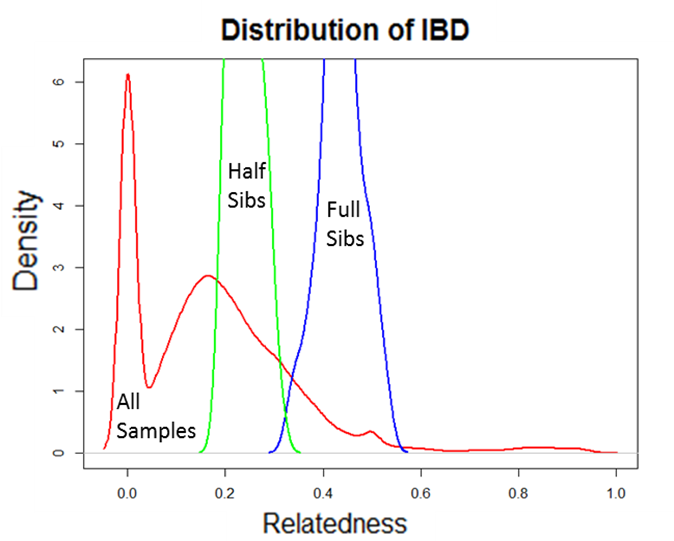 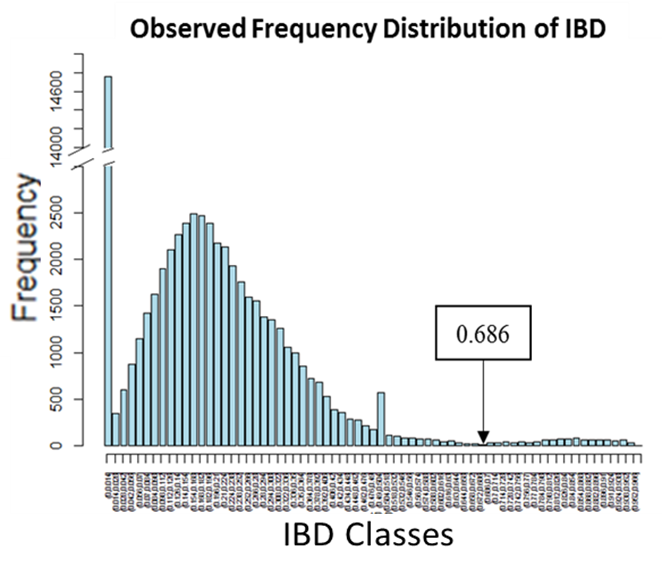 AccessionCountry ContinentTypeProviderMeasured Ploidy Inferred Ploidy302 diploids 93 diploidsCluster_1Cluster_2Cluster_3Cluster_4Tda4049BeninAfricaLandraceIITA2MLL12Tda4045BeninAfricaLandraceIITA2UGUG0.000010.0000140.000010.999966Tda1255BeninAfricaLandraceIITA3BGPI-15BeninAfricaLandraceCirad2MLL4Roujol35BeninAfricaLandraceCirad3Tda1277BeninAfricaLandraceIITA2MLL38MLL380.000010.000010.000010.99997Tda4055BeninAfricaLandraceIITANATda1188BeninAfricaLandraceIITANATda3441BeninAfricaLandraceIITANATda4112Burkina fasoAfricaLandraceIITANATda1366CongoAfricaLandraceIITA3Tda1468Cote d'IvoireAfricaLandraceIITANATda3802Cote d'IvoireAfricaLandraceIITA2MLL9Tda1183Cote d'IvoireAfricaLandraceIITANATda1241Cote d'IvoireAfricaLandraceIITA2MLL37Tda3128Equatorial GuineaAfricaLandraceIITANATda1367GhanaAfricaLandraceIITA3Tda3278GhanaAfricaLandraceIITANATda3275GhanaAfricaLandraceIITANATda1328GhanaAfricaLandraceIITA2MLL10Tda4050GhanaAfricaLandraceIITANABGPI-17GhanaAfricaLandraceCirad2UGUG0.000010.5098320.4901480.00001Tda3271GhanaAfricaLandraceIITA4Tda2832GhanaAfricaLandraceIITA2MLL39Tda2835GhanaAfricaLandraceIITA2MLL39Tda1224GhanaAfricaLandraceIITANATda4053GhanaAfricaLandraceIITANATda4052GhanaAfricaLandraceIITA2MLL12Tda4054GhanaAfricaLandraceIITA2MLL38Tda1247GhanaAfricaLandraceIITANATda1307GhanaAfricaLandraceIITA4RMM1MadagascarAfricaLandraceUn. AntananarivoUn. Antananarivo3RMM2MadagascarAfricaLandraceUn. AntananarivoUn. AntananarivoNARMM3MadagascarAfricaLandraceUn. AntananarivoUn. Antananarivo4RMM4MadagascarAfricaLandraceUn. AntananarivoUn. Antananarivo2UGUG0.000010.999970.000010.00001RMM5MadagascarAfricaLandraceUn. AntananarivoUn. AntananarivoNARMM6MadagascarAfricaLandraceUn. AntananarivoUn. AntananarivoNARMM7MadagascarAfricaLandraceUn. AntananarivoUn. AntananarivoNARMM9MadagascarAfricaLandraceUn. AntananarivoUn. AntananarivoNABGPI-22MadagascarAfricaLandraceCirad4BGPI-16MadagascarAfricaLandraceCirad3BGPI-12MadagascarAfricaLandraceCirad3BGPI-19MadagascarAfricaLandraceCirad3Roujol32MadagascarAfricaLandraceCirad3Roujol34MadagascarAfricaLandraceCiradNARVV03MadagascarAfricaLandraceUn. AntananarivoUn. Antananarivo2MLL4RVV07MadagascarAfricaLandraceUn. AntananarivoUn. AntananarivoNARVV06MadagascarAfricaLandraceUn. AntananarivoUn. Antananarivo2UGUG0.0337260.5607110.4055530.00001RVV05MadagascarAfricaLandraceUn. AntananarivoUn. AntananarivoNARVV08MadagascarAfricaLandraceUn. AntananarivoUn. AntananarivoNARMM18MadagascarAfricaLandraceUn. AntananarivoUn. AntananarivoNARMM19MadagascarAfricaLandraceUn. AntananarivoUn. AntananarivoNARMM12MadagascarAfricaLandraceUn. AntananarivoUn. AntananarivoNARMM13MadagascarAfricaLandraceUn. AntananarivoUn. AntananarivoNARMM11MadagascarAfricaLandraceUn. AntananarivoUn. AntananarivoNARMM16MadagascarAfricaLandraceUn. AntananarivoUn. AntananarivoNARMM17MadagascarAfricaLandraceUn. AntananarivoUn. Antananarivo2MLL10RMM14MadagascarAfricaLandraceUn. AntananarivoUn. Antananarivo3RMM25MadagascarAfricaLandraceUn. AntananarivoUn. AntananarivoNARMM24MadagascarAfricaLandraceUn. AntananarivoUn. AntananarivoNARMM22MadagascarAfricaLandraceUn. AntananarivoUn. AntananarivoNARMM21MadagascarAfricaLandraceUn. AntananarivoUn. Antananarivo2MLL33Tda1354NigeriaAfricaLandraceIITA3Tda1369NigeriaAfricaLandraceIITA4Tda4061NigeriaAfricaLandraceIITANATda1466NigeriaAfricaLandraceIITA2MLL39MLL390.000010.000010.000010.99997Tda1464NigeriaAfricaLandraceIITA2MLL36CRB25NigeriaAfricaLandraceCRB-PT22MLL7MLL70.000010.000010.000010.99997Tda1323NigeriaAfricaLandraceIITA2MLL10Tda1273NigeriaAfricaLandraceIITANATda4059NigeriaAfricaLandraceIITA2MLL10Tda1319NigeriaAfricaLandraceIITA4Tda1318NigeriaAfricaLandraceIITANATda4063NigeriaAfricaLandraceIITANATda1348NigeriaAfricaLandraceIITANATda1342NigeriaAfricaLandraceIITANATda1351NigeriaAfricaLandraceIITA3Tda1399NigeriaAfricaLandraceIITA2MLL10Tda1394NigeriaAfricaLandraceIITANATda1286NigeriaAfricaLandraceIITANATda1276NigeriaAfricaLandraceIITA2MLL36Tda1411NigeriaAfricaLandraceIITANATda3249NigeriaAfricaLandraceIITA2MLL4MLL40.000010.000010.999970.00001Tda1317NigeriaAfricaLandraceIITA2MLL35Tda4126Sierra LeoneAfricaLandraceIITANATda4128Sierra LeoneAfricaLandraceIITA2MLL5Tda4125Sierra LeoneAfricaLandraceIITA4Tda4130Sierra LeoneAfricaLandraceIITA2MLL37Tda4137Sierra LeoneAfricaLandraceIITA2MLL9MLL90.000010.000010.000010.99997Tda4134Sierra LeoneAfricaLandraceIITA2MLL9Tda4138Sierra LeoneAfricaLandraceIITA2MLL10MLL100.0787760.2996880.5196630.101874Tda4142Sierra LeoneAfricaLandraceIITANATda1061TogoAfricaLandraceIITA2MLL33Tda1145TogoAfricaLandraceIITANATda1101TogoAfricaLandraceIITANATda1039TogoAfricaLandraceIITA2MLL4Tda1083TogoAfricaLandraceIITANATda1082TogoAfricaLandraceIITANATda1085TogoAfricaLandraceIITA2MLL10Tda1026TogoAfricaLandraceIITANATda3162TogoAfricaLandraceIITA2MLL4Tda3168TogoAfricaLandraceIITANATda1134TogoAfricaLandraceIITA2UGUG0.0203380.6155120.2337860.130364Tda1005TogoAfricaLandraceIITA2MLL33Tda1004TogoAfricaLandraceIITA2UGUG0.2742510.000010.2245480.501191Tda1006TogoAfricaLandraceIITA2MLL33Tda1049TogoAfricaLandraceIITA2MLL35Tda1311TogoAfricaLandraceIITANATda1096TogoAfricaLandraceIITA2MLL36MLL360.000010.000010.000010.99997Tda1094TogoAfricaLandraceIITANATda1095TogoAfricaLandraceIITA2MLL36Tda1090TogoAfricaLandraceIITANATda2868TogoAfricaLandraceIITA2MLL34MLL340.000010.000010.000010.99997Tda2869TogoAfricaLandraceIITA3Tda1407TogoAfricaLandraceIITA2MLL34Tda1045TogoAfricaLandraceIITA2MLL35MLL350.000010.000010.000010.99997Tda1044TogoAfricaLandraceIITA2MLL35Tda1092bTogoAfricaLandraceIITA2MLL33Tda2884TogoAfricaLandraceIITA2MLL5Tda1220TogoAfricaLandraceIITA4Tda2873TogoAfricaLandraceIITA2MLL4Tda1124TogoAfricaLandraceIITA3Tda1010TogoAfricaLandraceIITANATda1096bTogoAfricaLandraceIITA2MLL36Tda4195TogoAfricaLandraceIITA2MLL12Tda3214TogoAfricaLandraceIITA2MLL9Tda1048TogoAfricaLandraceIITA2MLL35Tda1095bTogoAfricaLandraceIITA2MLL36Tda1099bTogoAfricaLandraceIITA2MLL33Tda1111TogoAfricaLandraceIITA4Tda1118TogoAfricaLandraceIITA2MLL33MLL330.000010.2236730.000010.776307Tda1027TogoAfricaLandraceIITA2MLL34Tda3205TogoAfricaLandraceIITA2MLL12Tda1028TogoAfricaLandraceIITA2MLL34Tda1022TogoAfricaLandraceIITANATda1085ATogoAfricaLandraceIITANATda1162TogoAfricaLandraceIITA2MLL36Tda1097TogoAfricaLandraceIITA4Tda1245TogoAfricaLandraceIITA2MLL37Tda3136TogoAfricaLandraceIITA2MLL5Tda1005bTogoAfricaLandraceIITA2MLL3374F-1IndiaAsiaReplicateCirad274F-MIndiaAsiaReplicateCirad2Roujol52IndiaAsiaLandraceCirad2UGUG0.0939990.5548160.2745130.076672Roujol51IndiaAsiaLandraceCirad2UGUG0.2436280.457950.000010.298412Roujol56IndiaAsiaHybrid Cirad2BGPI-21IndiaAsiaLandraceCirad2UGUG0.0050740.8234610.000010.171455BGPI-25IndiaAsiaLandraceCirad2UGUG0.159310.6281530.000010.21252774F-1bisIndiaAsiaReplicateCirad274F-1_4IndiaAsiaReplicateCirad2Roujol49IndiaAsiaLandraceCirad2UGUG0.1877210.5485080.2457140.018058BGPI-13IndiaAsiaLandraceCirad3Vua27IndiaAsiaLandraceVARTCNARoujol58IndiaAsiaHybrid Cirad2Roujol53IndiaAsiaLandraceCirad22UGUG0.0067940.7972910.1959050.0000114M-MIndiaAsiaLandraceCirad22MLL1Roujol74IndiaAsiaLandraceCirad2UGUG0.000010.999970.000010.00001Vua33IndiaAsiaLandraceVARTC374F-1_3IndiaAsiaLandraceCiradNAVua58IndiaAsiaLandraceVARTC2UGUG0.3698890.1505950.0052460.474271Vua51IndiaAsiaLandraceVARTCNAVua23aIndiaAsiaLandraceVARTC2MLL19Roujol60IndiaAsiaHybrid Cirad274F-2_3IndiaAsiaReplicateCirad214M-MbisIndiaAsiaLandraceCirad22MLL1MLL10.1572120.694890.000010.14788874F-2bisIndiaAsiaReplicateCirad2A-98JapanAsiaLandraceTUA2UGUG0.000010.000010.8839690.116011A-50JapanAsiaLandraceTUA2MLL2A-133JapanAsiaLandraceTUA2UGUG0.1699390.2012910.5151710.1136A-132JapanAsiaLandraceTUANAA-45JapanAsiaLandraceTUA3ETH13Sri LankaAsiaLandraceFCRDI2MLL14ETH12Sri LankaAsiaLandraceFCRDINAETH10Sri LankaAsiaLandraceFCRDINAETH17Sri LankaAsiaLandraceFCRDI2MLL9ETH11Sri LankaAsiaLandraceFCRDINAETH14Sri LankaAsiaLandraceFCRDINAETH16Sri LankaAsiaLandraceFCRDINAETH15Sri LankaAsiaLandraceFCRDI2MLL9ETH01Sri LankaAsiaLandraceFCRDINAETH41Sri LankaAsiaLandraceFCRDINAETH42Sri LankaAsiaLandraceFCRDI2MLL14ETH39Sri LankaAsiaLandraceFCRDI3ETH35Sri LankaAsiaLandraceFCRDINAETH34Sri LankaAsiaLandraceFCRDI3ETH37Sri LankaAsiaLandraceFCRDI3ETH31Sri LankaAsiaLandraceFCRDINAETH33Sri LankaAsiaLandraceFCRDI3ETH29Sri LankaAsiaLandraceFCRDI3ETH25Sri LankaAsiaLandraceFCRDINAETH20Sri LankaAsiaLandraceFCRDI2UGUG0.000010.1825460.000010.817434ETH21Sri LankaAsiaLandraceFCRDINAPRC176VietnamAsiaLandracePRC2MLL21PRC16VietnamAsiaLandracePRC3PRC14VietnamAsiaLandracePRC3PRC13VietnamAsiaLandracePRC3PRC82VietnamAsiaLandracePRC3PRC86VietnamAsiaLandracePRC2MLL32PRC5VietnamAsiaLandracePRC3PRC148VietnamAsiaLandracePRC2MLL20MLL200.937740.000010.000010.06224PRC145VietnamAsiaLandracePRCNAPRC146VietnamAsiaLandracePRC2MLL32MLL320.6610160.000010.000010.338964PRC147VietnamAsiaLandracePRC3PRC141VietnamAsiaLandracePRC3PRC248VietnamAsiaLandracePRCNAPRC247VietnamAsiaLandracePRC2MLL29MLL290.5268310.000010.000010.473149PRC246VietnamAsiaLandracePRC2MLL29PRC245VietnamAsiaLandracePRC2MLL28PRC244VietnamAsiaLandracePRC2MLL24PRC243VietnamAsiaLandracePRCNAPRC242VietnamAsiaLandracePRC2MLL18PRC241VietnamAsiaLandracePRC2MLL18PRC228VietnamAsiaLandracePRC2MLL27PRC2VietnamAsiaLandracePRCNAPRC1VietnamAsiaLandracePRC2MLL17PRC7VietnamAsiaLandracePRCNAPRC202VietnamAsiaLandracePRC3PRC201VietnamAsiaLandracePRC2MLL25PRC200VietnamAsiaLandracePRC2MLL23MLL230.9329550.0670250.000010.00001PRC207VietnamAsiaLandracePRC2UGUG0.999970.000010.000010.00001PRC206VietnamAsiaLandracePRC2MLL25PRC205VietnamAsiaLandracePRC2UGUG0.999970.000010.000010.00001PRC204VietnamAsiaLandracePRC3PRC209VietnamAsiaLandracePRC2MLL8PRC112VietnamAsiaLandracePRCNAPRC111VietnamAsiaLandracePRC3PRC110VietnamAsiaLandracePRC3PRC290VietnamAsiaLandracePRC2MLL14PRC291VietnamAsiaLandracePRCNAPRC119VietnamAsiaLandracePRC3PRC276VietnamAsiaLandracePRCNAPRC277VietnamAsiaLandracePRC2MLL19PRC274VietnamAsiaLandracePRCNAPRC275VietnamAsiaLandracePRC2UGUG0.6580610.0075010.0787090.255729PRC272VietnamAsiaLandracePRCNAPRC270VietnamAsiaLandracePRC2MLL31MLL310.999970.000010.000010.00001PRC271VietnamAsiaLandracePRC2MLL21PRC15VietnamAsiaLandracePRCNAPRC221VietnamAsiaLandracePRC3PRC283VietnamAsiaLandracePRC2MLL31PRC74VietnamAsiaLandracePRC2MLL27PRC77VietnamAsiaLandracePRC2MLL17MLL170.9150660.000010.000010.084914PRC76VietnamAsiaLandracePRC2MLL30PRC70VietnamAsiaLandracePRC3PRC72VietnamAsiaLandracePRCNAPRC128VietnamAsiaLandracePRC2MLL19PRC126VietnamAsiaLandracePRC2MLL19PRC121VietnamAsiaLandracePRC2MLL18PRC153VietnamAsiaLandracePRC3PRC151VietnamAsiaLandracePRC2MLL20PRC150VietnamAsiaLandracePRC2MLL20PRC155VietnamAsiaLandracePRC2MLL21PRC239VietnamAsiaLandracePRC2MLL21PRC232VietnamAsiaLandracePRC2MLL23PRC233VietnamAsiaLandracePRC2MLL24PRC230VietnamAsiaLandracePRC3PRC231VietnamAsiaLandracePRC2MLL14PRC236VietnamAsiaLandracePRC2MLL14PRC237VietnamAsiaLandracePRC2MLL14PRC234VietnamAsiaLandracePRC2UGUG0.6427980.044790.1342780.178135PRC235VietnamAsiaLandracePRCNAPRC31VietnamAsiaLandracePRCNAPRC280VietnamAsiaLandracePRC2MLL21PRC37VietnamAsiaLandracePRC2MLL19PRC38VietnamAsiaLandracePRC3PRC238VietnamAsiaLandracePRC2MLL20PRC81VietnamAsiaLandracePRC2MLL24PRC88VietnamAsiaLandracePRC2MLL14PRC162VietnamAsiaLandracePRC2MLL22PRC163VietnamAsiaLandracePRC2MLL8PRC289VietnamAsiaLandracePRC2UGUG0.3003520.000010.4649580.234681PRC288VietnamAsiaLandracePRC2MLL14MLL140.171420.0866210.5405020.201457PRC166VietnamAsiaLandracePRC2MLL8MLL80.999970.000010.000010.00001PRC167VietnamAsiaLandracePRCNAPRC165VietnamAsiaLandracePRC2MLL18PRC282VietnamAsiaLandracePRC2MLL23PRC281VietnamAsiaLandracePRC2MLL2MLL20.999970.000010.000010.00001PRC287VietnamAsiaLandracePRC2MLL27MLL270.8516090.0152770.0400220.093091PRC286VietnamAsiaLandracePRC3PRC285VietnamAsiaLandracePRC2MLL14PRC284VietnamAsiaLandracePRC2MLL8PRC265VietnamAsiaLandracePRC4PRC264VietnamAsiaLandracePRCNAPRC267VietnamAsiaLandracePRC2MLL29PRC266VietnamAsiaLandracePRC2MLL23PRC261VietnamAsiaLandracePRC2MLL30PRC260VietnamAsiaLandracePRC2MLL23PRC263VietnamAsiaLandracePRC4PRC262VietnamAsiaLandracePRC2MLL29PRC269VietnamAsiaLandracePRC2MLL21PRC268VietnamAsiaLandracePRC2MLL21MLL210.8857860.000010.000010.114194PRC59VietnamAsiaLandracePRC2MLL14PRC63VietnamAsiaLandracePRCNAPRC69VietnamAsiaLandracePRC2UGUG0.999970.000010.000010.00001PRC67VietnamAsiaLandracePRC3PRC65VietnamAsiaLandracePRC3PRC135VietnamAsiaLandracePRC2MLL27PRC134VietnamAsiaLandracePRCNAPRC130VietnamAsiaLandracePRC2MLL14PRC132VietnamAsiaLandracePRC2MLL8PRC292VietnamAsiaLandracePRC2MLL21PRC229VietnamAsiaLandracePRC2MLL19PRC181VietnamAsiaLandracePRC2MLL24PRC182VietnamAsiaLandracePRC3PRC183VietnamAsiaLandracePRC3PRC184VietnamAsiaLandracePRCNAPRC186VietnamAsiaLandracePRCNAPRC187VietnamAsiaLandracePRC2UGUG0.999970.000010.000010.00001PRC188VietnamAsiaLandracePRCNAPRC189VietnamAsiaLandracePRC3PRC223VietnamAsiaLandracePRCNAPRC222VietnamAsiaLandracePRC3PRC225VietnamAsiaLandracePRC3PRC224VietnamAsiaLandracePRC3PRC227VietnamAsiaLandracePRCNAPRC226VietnamAsiaLandracePRCNAPRC22VietnamAsiaLandracePRC2MLL26PRC21VietnamAsiaLandracePRC2MLL19PRC26VietnamAsiaLandracePRC3PRC24VietnamAsiaLandracePRCNAPRC25VietnamAsiaLandracePRC2MLL25PRC97VietnamAsiaLandracePRC2MLL22MLL220.999970.000010.000010.00001PRC93VietnamAsiaLandracePRC2MLL21PRC92VietnamAsiaLandracePRCNAPRC90VietnamAsiaLandracePRC4PRC99VietnamAsiaLandracePRC2MLL24MLL240.9624260.000010.000010.037554PRC214VietnamAsiaLandracePRCNAPRC3VietnamAsiaLandracePRCNAPRC170VietnamAsiaLandracePRC2MLL14PRC173VietnamAsiaLandracePRC2MLL23PRC172VietnamAsiaLandracePRC2MLL21PRC174VietnamAsiaLandracePRC2MLL23PRC177VietnamAsiaLandracePRCNAPRC218VietnamAsiaLandracePRC2MLL14PRC250VietnamAsiaLandracePRC4PRC253VietnamAsiaLandracePRC3PRC254VietnamAsiaLandracePRC2UGUG0.999970.000010.000010.00001PRC258VietnamAsiaLandracePRC2MLL24PRC259VietnamAsiaLandracePRC2MLL28MLL280.9416450.0583350.000010.00001PRC30VietnamAsiaLandracePRC4PRC56VietnamAsiaLandracePRC3PRC108VietnamAsiaLandracePRC3PRC109VietnamAsiaLandracePRC3PRC102VietnamAsiaLandracePRC3PRC105VietnamAsiaLandracePRC2MLL14PRC106VietnamAsiaLandracePRC2MLL19PRC216VietnamAsiaLandracePRC2MLL19PRC217VietnamAsiaLandracePRC2MLL21PRC210VietnamAsiaLandracePRCNAPRC211VietnamAsiaLandracePRC4PRC212VietnamAsiaLandracePRC2MLL19PRC213VietnamAsiaLandracePRC2MLL26MLL260.999970.000010.000010.00001PRC219VietnamAsiaLandracePRC2UGUG0.6720850.0301550.146020.15174PRC199VietnamAsiaLandracePRC2MLL2PRC198VietnamAsiaLandracePRCNAPRC197VietnamAsiaLandracePRC2MLL21PRC196VietnamAsiaLandracePRC2MLL2PRC195VietnamAsiaLandracePRC2MLL30MLL300.603810.0741360.1258080.196247PRC194VietnamAsiaLandracePRC4PRC193VietnamAsiaLandracePRC2MLL19PRC192VietnamAsiaLandracePRC3PRC191VietnamAsiaLandracePRC2MLL19MLL190.999970.000010.000010.00001PRC190VietnamAsiaLandracePRCNACRB57BrazilCaribbeanLandraceCRB-PT2MLL12MLL120.000010.0848930.3166740.598423BGPI-18CubaCaribbeanLandraceCirad2MLL5Roujol36CubaCaribbeanLandraceCirad3BGPI-30CubaCaribbeanLandraceCirad2UGUG0.000010.8545290.1454510.00001G58Dominican RepublicCaribbeanLandraceCRB-PT2MLL4CRB60Dominican RepublicCaribbeanLandraceCRB-PT2MLL4CRB58Dominican RepublicCaribbeanLandraceCRB-PT2MLL4CRB56French GuyanaCaribbeanLandraceCRB-PT33CRB615French GuyanaCaribbeanLandraceCRB-PT2UGUG0.000010.8778120.0610810.061096CRB38French GuyanaCaribbeanLandraceCRB-PTNAG27GuadeloupeCaribbeanLandraceCRB-PT2MLL15CRB79GuadeloupeCaribbeanLandraceCRB-PT2MLL9CRB760GuadeloupeCaribbeanHybridCRB-PTNACRB428GuadeloupeCaribbeanHybrid CRB-PT2CRB27GuadeloupeCaribbeanLandraceCRB-PT2MLL8G402GuadeloupeCaribbeanLandraceCRB-PTNARoujol44GuadeloupeCaribbeanLandraceCirad2MLL13Roujol43GuadeloupeCaribbeanLandraceCirad2UGUG0.000010.999970.000010.00001Roujol42GuadeloupeCaribbeanLandraceCirad2UGUG0.000010.5302550.0259650.44377CRB87GuadeloupeCaribbeanLandraceCRB-PT3KABUSA-2_3GuadeloupeCaribbeanLandraceCirad3Roujol75GuadeloupeCaribbeanLandraceCirad2UGUG0.4876750.5123050.000010.00001KABUSA-1_4GuadeloupeCaribbeanLandraceCirad2UGUG0.000010.2957710.7042090.00001KABUSA-2GuadeloupeCaribbeanLandraceCirad2MLL13KABUSA-MGuadeloupeCaribbeanLandraceCirad2MLL13CRB390GuadeloupeCaribbeanLandraceCRB-PT2UGUG0.000010.4908470.5091330.00001G36GuadeloupeCaribbeanLandraceCRB-PT3G87GuadeloupeCaribbeanLandraceCRB-PTNACRB475GuadeloupeCaribbeanHybrid CRB-PT2CRB403GuadeloupeCaribbeanLandraceCRB-PT22MLL5MLL50.026710.7383810.2348980.00001CRB758GuadeloupeCaribbeanHybridCRB-PTNACRB757GuadeloupeCaribbeanLandraceCRB-PT2UGUG0.000010.5116150.000010.488365CRB32GuadeloupeCaribbeanLandraceCRB-PT2MLL11CRB36GuadeloupeCaribbeanLandraceCRB-PT33CRB97HaitiCaribbeanLandraceCRB-PT33CRB429HaitiCaribbeanLandraceCRB-PT2MLL9BGPI-6HaitiCaribbeanLandraceCirad3CRB62HaitiCaribbeanLandraceCRB-PT2MLL9CRB63HaitiCaribbeanLandraceCRB-PT33CRB67HaitiCaribbeanLandraceCRB-PT2UGUG0.000010.6877060.1678080.144477Roujol38HaitiCaribbeanLandraceCirad2MLL18MLL180.8852470.000010.000010.114733CRB110HaitiCaribbeanLandraceCRB-PT33G110HaitiCaribbeanLandraceCRB-PT3G429HaitiCaribbeanLandraceCRB-PT2MLL9CRB47HaitiCaribbeanLandraceCRB-PT2UGUG0.0644540.1284980.0934720.713575G62HaitiCaribbeanLandraceCRB-PT2MLL9G63HaitiCaribbeanLandraceCRB-PT2MLL12G52JamaicaCaribbeanLandraceCRB-PT3CRB94JamaicaCaribbeanLandraceCRB-PT3CRB52JamaicaCaribbeanLandraceCRB-PT3CRB107MartiniqueCaribbeanLandraceCRB-PT2MLL6MLL60.000010.000010.1729650.827015CRB64MartiniqueCaribbeanLandraceCRB-PT2MLL9CRB82MartiniqueCaribbeanLandraceCRB-PT33CRB80MartiniqueCaribbeanLandraceCRB-PT33CRB89MartiniqueCaribbeanLandraceCRB-PT3CRB01MartiniqueCaribbeanLandraceCRB-PT2MLL8CRB91MartiniqueCaribbeanLandraceCRB-PTNAG80MartiniqueCaribbeanLandraceCRB-PTNACRB48MartiniqueCaribbeanLandraceCRB-PT3CRB39MartiniqueCaribbeanLandraceCRB-PTNAG412GuadeloupeCaribbeanLandraceCRB-PT3G416GuadeloupeCaribbeanLandraceCRB-PT3CRB762GuadeloupeCaribbeanLandraceCRB-PT4G57GuadeloupeCaribbeanLandraceCRB-PTNACRB73GuadeloupeCaribbeanLandraceCRB-PT2MLL12B25GuadeloupeCaribbeanSiblingsCirad22B21GuadeloupeCaribbeanSiblingsCirad22A57GuadeloupeCaribbeanSiblingsCirad2CRB88GuadeloupeCaribbeanLandraceCRB-PT3B154GuadeloupeCaribbeanSiblingsCirad2G455GuadeloupeCaribbeanHybrid CRB-PT2G453GuadeloupeCaribbeanReplicateCRB-PT2A93GuadeloupeCaribbeanSiblingsCirad2B70GuadeloupeCaribbeanSiblingsCirad2KABUSA-MbisGuadeloupeCaribbeanLandraceCiradNAG628GuadeloupeCaribbeanLandraceCRB-PT2MLL12B14GuadeloupeCaribbeanSiblingsCirad22CRB453GuadeloupeCaribbeanReplicateCRB-PT2G43GuadeloupeCaribbeanLandraceCRB-PTNAB31GuadeloupeCaribbeanSiblingsCirad2Roujol45GuadeloupeCaribbeanLandraceCirad4A49GuadeloupeCaribbeanSiblingsCirad22Roujol39GuadeloupeCaribbeanLandraceCirad2UGUG0.000010.4953720.1286590.375959Roujol37GuadeloupeCaribbeanLandraceCirad2UGUG0.000010.999970.000010.00001CRB630GuadeloupeCaribbeanLandraceCRB-PT2MLL12G619GuadeloupeCaribbeanLandraceCRB-PTNAG614GuadeloupeCaribbeanLandraceCRB-PTNACRB387GuadeloupeCaribbeanLandraceCRB-PT2MLL6CRB388GuadeloupeCaribbeanHybrid CRB-PT2A80GuadeloupeCaribbeanSiblingsCirad2A88GuadeloupeCaribbeanSiblingsCirad2CRB416GuadeloupeCaribbeanLandraceCRB-PT2MLL7CRB417GuadeloupeCaribbeanHybrid CRB-PT2CRB412GuadeloupeCaribbeanLandraceCRB-PT2MLL6CRB413GuadeloupeCaribbeanHybrid CRB-PT2A76GuadeloupeCaribbeanSiblingsCirad2B108GuadeloupeCaribbeanSiblingsCirad2B191GuadeloupeCaribbeanSiblingsCirad2B193GuadeloupeCaribbeanSiblingsCirad2G372GuadeloupeCaribbeanLandraceCRB-PTNACRB111GuadeloupeCaribbeanLandraceCRB-PT2MLL5CRB113GuadeloupeCaribbeanLandraceCRB-PTNAG70GuadeloupeCaribbeanLandraceCRB-PTNAG73GuadeloupeCaribbeanLandraceCRB-PTNAKABUSA-FGuadeloupeCaribbeanLandraceCiradNAA25GuadeloupeCaribbeanSiblingsCirad2A28GuadeloupeCaribbeanSiblingsCirad2B172GuadeloupeCaribbeanSiblingsCirad2CRB629GuadeloupeCaribbeanLandraceCRB-PT2MLL10CRB628GuadeloupeCaribbeanLandraceCRB-PT2MLL12G39GuadeloupeCaribbeanLandraceCRB-PT4KABUSA-FbisGuadeloupeCaribbeanLandraceCirad3CRB473GuadeloupeCaribbeanLandraceCRB-PTNACRB402GuadeloupeCaribbeanLandraceCRB-PT2MLL8CRB401GuadeloupeCaribbeanHybrid CRB-PT2Roujol66GuadeloupeCaribbeanLandraceCirad44Roujol65GuadeloupeCaribbeanLandraceCirad44A69GuadeloupeCaribbeanSiblingsCirad2A67GuadeloupeCaribbeanSiblingsCirad2B9GuadeloupeCaribbeanSiblingsCirad22A115GuadeloupeCaribbeanSiblingsCirad22A81GuadeloupeCaribbeanSiblingsCirad2A87GuadeloupeCaribbeanSiblingsCirad2B214GuadeloupeCaribbeanSiblingsCirad2CRB759GuadeloupeCaribbeanLandraceCRB-PT3CRB617GuadeloupeCaribbeanLandraceCRB-PT22MLL4CRB753GuadeloupeCaribbeanLandraceCRB-PTNACRB752GuadeloupeCaribbeanLandraceCRB-PT2MLL13CRB751GuadeloupeCaribbeanHybrid CRB-PT2CRB750GuadeloupeCaribbeanLandraceCRB-PT3CRB755GuadeloupeCaribbeanLandraceCRB-PT2MLL6B10GuadeloupeCaribbeanSiblingsCirad2B18GuadeloupeCaribbeanSiblingsCirad22A10GuadeloupeCaribbeanSiblingsCirad22A2GuadeloupeCaribbeanSiblingsCirad2B161GuadeloupeCaribbeanSiblingsCirad2G630GuadeloupeCaribbeanLandraceCRB-PT2MLL37MLL370.000010.1430520.000010.856928CRB76Puerto RicoCaribbeanLandraceCRB-PT22UGUG0.000010.000010.000010.99997G59Puerto RicoCaribbeanLandraceCRB-PT2MLL9CRB96Puerto RicoCaribbeanLandraceCRB-PT2UGUG0.0576240.4205920.3559260.165857CRB22Puerto RicoCaribbeanLandraceCRB-PT2MLL11CRB454Puerto RicoCaribbeanLandraceCRB-PTNACRB102Puerto RicoCaribbeanLandraceCRB-PTNACRB68Puerto RicoCaribbeanLandraceCRB-PT2MLL13G41Puerto RicoCaribbeanLandraceCRB-PT2MLL4CRB61Puerto RicoCaribbeanLandraceCRB-PT2MLL12CRB65Puerto RicoCaribbeanLandraceCRB-PT22MLL13Roujol40Puerto RicoCaribbeanLandraceCirad2UGUG0.000010.6528850.3470950.00001CRB51Puerto RicoCaribbeanLandraceCRB-PT2UGUG0.000010.4196720.000010.580308CRB59Puerto RicoCaribbeanLandraceCRB-PT2MLL9CRB112Puerto RicoCaribbeanLandraceCRB-PT2UGUG0.7779530.056320.0931270.072601CRB40Puerto RicoCaribbeanLandraceCRB-PT33CRB41Puerto RicoCaribbeanLandraceCRB-PT2MLL4G68Puerto RicoCaribbeanLandraceCRB-PT2MLL13G65Puerto RicoCaribbeanLandraceCRB-PT2MLL13CRB34Saint LuciaCaribbeanLandraceCRB-PT2MLL9CRB476Saint VincentCaribbeanLandraceCRB-PT2UGUG0.0165420.0962430.1054040.781811CRB72New CaledoniaPacificLandraceCRB-PT2MLL11MLL110.000010.084270.915710.00001CRB95New CaledoniaPacificLandraceCRB-PT3CRB26New CaledoniaPacificLandraceCRB-PT44G623New CaledoniaPacificLandraceCRB-PT2MLL15CRB16New CaledoniaPacificLandraceCRB-PTNACRB83New CaledoniaPacificLandraceCRB-PT3CRB53New CaledoniaPacificLandraceCRB-PT2MLL10CRB623New CaledoniaPacificLandraceCRB-PT2MLL12CRB622New CaledoniaPacificLandraceCRB-PT4G66New CaledoniaPacificLandraceCRB-PTNACRB37New CaledoniaPacificLandraceCRB-PTNANARI-24Papua New GuineaPacificLandraceNARINANARI-17Papua New GuineaPacificLandraceNARINANARI-10Papua New GuineaPacificLandraceNARI2UGUG0.0160.3489250.6350660.00001Vua1004VanuatuPacificLandraceVARTC2MLL40CRB767VanuatuPacificLandraceCRB-PT2MLL13CRB768VanuatuPacificLandraceCRB-PT2UGUG0.1109410.6253510.2636980.00001Vua40VanuatuPacificLandraceVARTC2MLL3Vua1168VanuatuPacificLandraceVARTC4Roujol25VanuatuPacificLandraceCirad3Vua1598VanuatuPacificLandraceVARTCNAVua1593VanuatuPacificLandraceVARTC3Vua1459VanuatuPacificLandraceVARTCNAVua1597VanuatuPacificLandraceVARTC2MLL40MLL400.150820.0316290.6697660.147785Vua12VanuatuPacificLandraceVARTC2UGUG0.000010.8359720.000010.164008Vua1688VanuatuPacificLandraceVARTCNAVua1076VanuatuPacificLandraceVARTC3BGPI-27VanuatuPacificLandraceCirad44Vua24VanuatuPacificLandraceVARTC4CRB763VanuatuPacificLandraceCRB-PT2MLL13Vua20VanuatuPacificLandraceVARTCNAVua1679VanuatuPacificLandraceVARTC2MLL41Vua606VanuatuPacificLandraceVARTCNAVua1316VanuatuPacificLandraceVARTC2MLL21Vua457VanuatuPacificLandraceVARTC2MLL4Vua1590VanuatuPacificLandraceVARTC2MLL41BGPI-9VanuatuPacificLandraceCiradNAVua1339VanuatuPacificLandraceVARTC2MLL41Vua725VanuatuPacificLandraceVARTCNAVua1538VanuatuPacificLandraceVARTC2MLL41Vua720VanuatuPacificLandraceVARTCNAVua655VanuatuPacificLandraceVARTC2MLL41Vua555VanuatuPacificLandraceVARTC3Vua1448VanuatuPacificLandraceVARTC2MLL13Vua1286VanuatuPacificLandraceVARTC2MLL21Vua428bVanuatuPacificLandraceVARTC2UGUG0.000010.000010.999970.00001BGPI-8VanuatuPacificLandraceCirad44Vua28VanuatuPacificLandraceVARTCNABGPI-10VanuatuPacificLandraceCirad2MLL3MLL30.000010.0972210.9027590.00001Vua03aVanuatuPacificLandraceVARTC3Vua729VanuatuPacificLandraceVARTCNAVua18aVanuatuPacificLandraceVARTC2MLL21Roujol31VanuatuPacificLandraceCirad3Vua1541VanuatuPacificLandraceVARTC3Vua15VanuatuPacificLandraceVARTCNAVua32aVanuatuPacificLandraceVARTC2UGUG0.000010.000010.999970.00001Vua1539VanuatuPacificLandraceVARTC2MLL9Vua25VanuatuPacificLandraceVARTCNAVua264VanuatuPacificLandraceVARTC2MLL42Vua1989VanuatuPacificLandraceVARTC2MLL21Vua505VanuatuPacificLandraceVARTC2MLL41MLL410.0403110.000010.9596690.00001Vua503VanuatuPacificLandraceVARTC3Vua461VanuatuPacificLandraceVARTC2MLL13Vua660VanuatuPacificLandraceVARTCNAVua482VanuatuPacificLandraceVARTC2MLL41Vua1029VanuatuPacificLandraceVARTCNAVua30aVanuatuPacificLandraceVARTC2MLL41Vua1419VanuatuPacificLandraceVARTCNARoujol72VanuatuPacificLandraceCirad2MLL13Vua717VanuatuPacificLandraceVARTC2MLL41Vua1006VanuatuPacificLandraceVARTCNAVua1618VanuatuPacificLandraceVARTC3Vua549VanuatuPacificLandraceVARTCNAVua10VanuatuPacificHybridVARTCNAVua280VanuatuPacificLandraceVARTC2UGUG0.000010.000010.999970.00001Vua38VanuatuPacificLandraceVARTCNAVua34VanuatuPacificHybrid VARTC2Vua35VanuatuPacificLandraceVARTC2MLL4Vua36VanuatuPacificLandraceVARTC2MLL13Vua37VanuatuPacificLandraceVARTC2MLL13MLL130.000010.1517990.8481810.00001Vua756VanuatuPacificLandraceVARTCNAVua754VanuatuPacificLandraceVARTCNARoujol29VanuatuPacificLandraceCirad44Vua49VanuatuPacificLandraceVARTC2MLL42MLL420.0062070.000010.9937730.00001Roujol23VanuatuPacificLandraceCirad3Roujol21VanuatuPacificLandraceCirad44Roujol27VanuatuPacificLandraceCirad44Roujol26VanuatuPacificLandraceCirad2MLL4Vua432VanuatuPacificLandraceVARTC2MLL21Vua1491VanuatuPacificLandraceVARTCNAVua1445VanuatuPacificLandraceVARTCNAVua1486VanuatuPacificLandraceVARTC2MLL21Vua536VanuatuPacificLandraceVARTC3Vua1481VanuatuPacificLandraceVARTC2MLL13Vua1046VanuatuPacificLandraceVARTC2MLL42Vua474VanuatuPacificLandraceVARTC2MLL41Vua672VanuatuPacificLandraceVARTC2MLL41Vua497VanuatuPacificLandraceVARTC2MLL4Vua491VanuatuPacificLandraceVARTC2MLL21Vua408VanuatuPacificLandraceVARTC2MLL15MLL150.000010.000010.999970.00001Vua402VanuatuPacificLandraceVARTC2MLL13Vua03VanuatuPacificLandraceVARTCNAVua07VanuatuPacificHybridVARTCNAVua08VanuatuPacificHybridVARTCNARoujol1VanuatuPacificLandraceCirad3Roujol4VanuatuPacificLandraceCirad3Roujol5VanuatuPacificLandraceCirad4Vua533VanuatuPacificLandraceVARTC2MLL3Roujol2VanuatuPacificLandraceCirad2UGUG0.000010.7564080.2435720.00001Roujol3VanuatuPacificLandraceCirad44Roujol8VanuatuPacificLandraceCirad3Roujol9VanuatuPacificLandraceCirad44Vua20aVanuatuPacificLandraceVARTCNAVua1442VanuatuPacificLandraceVARTCNAVua448VanuatuPacificLandraceVARTCNAVua567VanuatuPacificLandraceVARTCNAVua522VanuatuPacificLandraceVARTCNARoujol17VanuatuPacificLandraceCirad2MLL40Roujol11VanuatuPacificLandraceCirad22UGUG0.000010.262840.7221980.014952Vua1485VanuatuPacificLandraceVARTCNAVua1480VanuatuPacificLandraceVARTCNAVua1483VanuatuPacificLandraceVARTC2MLL42Vua39VanuatuPacificLandraceVARTC2UGUG0.000010.000010.999970.00001 K=4Cluster_1Cluster_2Cluster_3Cluster_4AdmixedTotalAfrica118616Mainland Southeast Asia181928Indian Peninsula21710Caribbean1431523Pacific110516